.Slovenská numizmatická spoločnosť pri SAVpobočka Trenčín 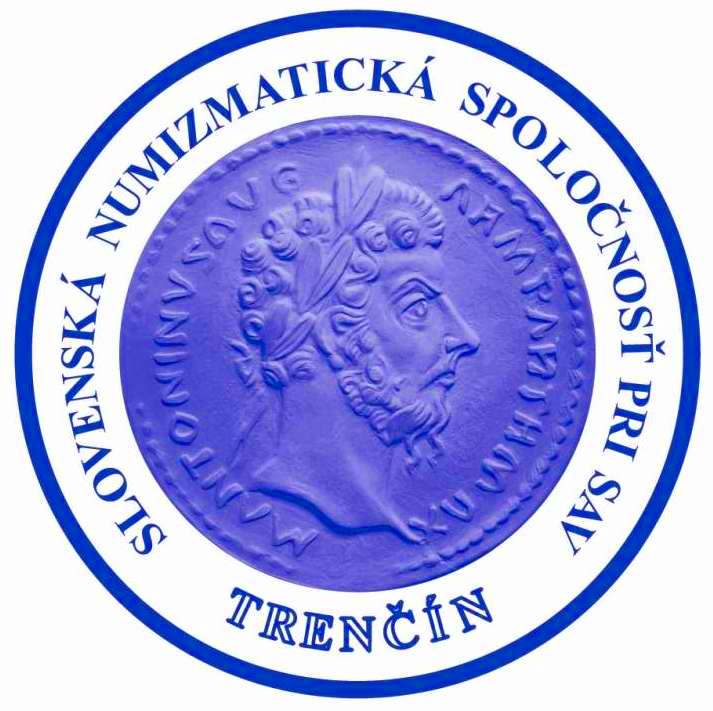 Aukčný katalóg č. 7518. marec  2023Miesto konania :   Trenčín , Dom armádySLOVENSKÁ NUMIZMATICKÁ SPOLOČNOSŤ pri SAVpobočka Trenčín a Klub numizmatikov pri Posádkovom dome armády Trenčín, ul. Hviezdoslavova č. 16Vás srdečne pozýva na „Aukciu numizmatického materiálu“ spojenú so stretnutím zberateľov a burzou numizmatického materiálu dňa 18.03.2023 (sobota) v Trenčíne v Posádkovom dome armády.PROGRAM:          7,00             začiatok výmennej burzy                                 7,30 -  9,00 prehliadka materiálu                                 9,15 -          začiatok aukcie                               12,30 -          predpokladané ukončenie aukcieAukciu usporiadame podľa aukčného poriadku SNS a upraveného aukčného poriadku SNS. Limitenti pozor! Zohľadňujte dražobnú tabuľku! Limity píšte len na celé Eura. Pozor- zmena! Limity zasielajte na adresu:  OZ Dedinkovo, 913 33  HORNÁ  SÚČA  311                                                                                                                                 tel.: 0905 222 480 alebo email: vilo.moneta@gmail.com Položky vydražený materiál bude zasielaný na dobierku za vydraženú sumu + 10% aukčná prirážka + poštovné + balné  ( platený obal Slovenskej pošty ).Záujemcovia z ČR pozor ! Zásielky ČR neposielame. Pre prípad úspešnej dražby prosíme o kontakt v SR na adresu kam môžeme materiál zaslať alebo osobné prevzatie v Trenčíne. Ponuky hodnotného materiálu do ďalšej aukcie posielajte na adresuvilo.moneta@gmail.comPrajeme Vám veľa úspechov nielen pri získavaní nových prírastkov do Vašich zbierok, ale aj v osobnom živote a v tejto zložitej dobe veľa zdravia a šťastia. Vyvolávacie ceny určila aukčná komisia po dohode s predávajúcimi. Dražba je anonymná. Limitenti môžu vydražený materiál reklamovať do 8 dní po doručení zásielky Dražobná tabuľkaAukčný katalóg vydala:  Slovenská numizmatická spoločnosť pri SAV  pobočka Trenčín.Zoznam numizmatického materiáluAntikaRím - cisárstvo          Klaudius  41 – 54  As , SC, Minerva vrhá oštep,  Kamp. 12-26, RIC 100 , 10,25 g , D = 38 mm    3/3     30,-  As  alebo  Semis ?  SC , Minerva vrhá oštep , D = 23 mm , 7,56 g                    3/3     30,-           FAUSTINA  MATER       +141  Sestercius  ,  Rím po roku 141 ,  Av :  DIVA  FAVSTINA  ,  Rv :  AVGVSTA  S-C            Pieta  stojaca doľava, oltár                                                                                 -2/3     36,-            LVCILLA     +  182    manželka  Lucia Vera  Sestercius  ,  CERES   ,  Ceres  doprava sediaci                                                  4/4      8,-           CARVS       282 – 283  Cu –antoninian ,IOVI  VICTORI , Jupiter s Viktóriou na globe, Kamp.: 113.19, 1+   15,-     CONSTANTINVS  I.  306 – 337  Follis ,  GLORIA  EXERCITVS, 2 vojaci , 1 štandarta  HSIS – Siscia                -0      5,-  Follis  SOLI  INVICTO  COMITI, po stranách S-F,Sol doľava idúci, exerg DLG,1+  20,-     VALENTINIANVS   II.    375 – 392  Bronz   D = 11 mm , SALVS  REI PVBLICAE, Viktória doľava, ťahá zajatca,   2/2     5,-     TEODOSIVS  II.    402 – 450  Bronz  AE  4 ,  VOT  X ,  MVLT  XX    vo venci                         čitateľná          -2/3    5,-     BYZANTSKÁ  RÍŠA ,  JVSTINIANVS  I.  527 – 565Bronz. Follis, mincovňa  CON – Konštantinopol, X4I, oficína E                    tem.1   30,-      GRÉCKO -  Gréci na Sicílii ,  PYRRHOS     278 – 276  pred.Kr.Bronz,  D =  23 mm ,  7,60 g ,   Av :  hlava Herakla v levej hriveRv. :  Atena Alkidemos s keranosom ( zväzkom oštepov ) a štítom                   2/3    15,-             KORINT  pod  RÍMOM      Augustus     63  pred Kr. – 14  po Kr.Bronz ,  D = 23,50 mm, Averz : busta  Augusta, M  NON  IO  BASSO  MANHIPPARC , Reverz : busta Júlia Caesara s vencom  , II  VIR  CORIN,  „RR“ 2/2   200,- Konvolut  3  neurčené  mince, bronzy  D =15 – 18 mm, rôzne                    -3 až 4      5,-Konvolut   3       detto                bronzy  D = 23 – 26 mm , rôzne                 -3 až 4      5,-                                     STREDOVEKBiskupstvo  Aquilea,   Ludovicus II. de Teck , denár  znak – madona                3/2      4,-Rakúsko,  3 ks  viedenské fenigy,  rôzne – neurčené                                             1       4,-Rakúsko,  Fenig  L – R ,medzi nimi koruna a rak.znak, Ladislav Pohrobokčeský kráľ  1440 – 57, uhorský kráľ  1453 – 57                                                 2/2      4,-Česko , jednostranný halier s levom, husitská perióda  1420 – 36                        3        3,-Vladislav  II.   1471  -  1516 Jednostranný  biely  peniaz                                čiastočne  nedorazený              -1/-      3,-Pražský  groš                                                                                               okolo   3       5,-                                      UHORSKOŽigmund  Luxemburský,  1387 – 1437 ,    ducat ,     n - s  patina                          1/1-     4,-Vladislav  I.   1440 – 1444, denár , Unger 475, Huszar 609, prešli ohňom  4 ks   3-4    10,-Vladislav  II.  1516 – 1526 , denár  1520   K – A                                                    0-     15,-                                  HABSBURGOVCIFERDINAND  II.          1617  -  16373  grajciar   1624  Viedeň , +   1626  Graz                                         2 ks         2 až 2-     8,-3  grajciar   1627  Praha,  +   1  grajciar   1624  Nisa                         2 ks         2 až 3      8,-LEOPOLD  I.             1657  -  1705½  grajciar   1664  Viedeň                                                                                   2/-       10,-VI  grajciar  1677  CB  Breh  mincovňa s nekvalitou razieb, vada strižku,       2/2       34,-JOZEF   I.                   1705  -  17113  grajciar   1708  BW   Kutná Hora                                                                     2-        5,-FRANTIŠEK  ŠTEFAN  LOTRINSKÝ    1745  -  17651  fenig  ( ¼  grajciar )  1759  WI                                                 n.ohnutý          1+       5,-½  grajciar  bez  let.                                                                  pekná patina       1/1+    10,-½  grajciar  bez  let.                                                                                              1/1      10,-1  grajciar   1760  W                                                                                             2/1-      6,-VII  grajciar  1761  KB                                                                                temer  0     100,-MÁRIA  TERÉZIA         1740  -  17801  heller   1772  G   pre Predné  Rakúsko                                                             1/1      15,-¼  grajciar  1772  G          detto                                                                             -1        6,-1  fenig  1759  +  1765                                                               2 ks                 2 až 2-     6,-1  fenig  1765  +  grešľa  1760  pre Čechy                                 2 ks               -1 až 2     10,-Denár   1761               zbierkový  stav                                                                  0/0       24,-Grešľa  ( ¾ grajciara )  1764   pre  Sedmohradsko        „R“                                 2/2       20,-Grešľa    1765   pre  Sedmohradsko                                „R“                               -2/2      20,-1  grajciar   1762  K                                                                                                -1        6,-1  grajciar   1761  K , 1763  K , 1763  S                                     3 ks               -2 až 2      15,-1  grajciar   1761  P,   1763  S ,  1763  W                                   3 ks               -1 až 2      18,-1  grajciar   1772  G    pre Predné  Rakúsko                                                          -0         24,-1  grajciar   1772  G           detto                                                                            3/2         5,-1  grajciar   1773  G           detto                                                                            2/1-       15,-Ag – poltura   1756  KB                                                                                          0          50,-48.   Cu -  poltura   1775  S                   vdovský závoj                                                   0         100,-49.    3  grajciar   1765  KB                                                                                 temer  0/0        70,-50.    ½  soldo   1768            pre  Goricu                       „R“                                            1/1        50,-51.    1  soldo    1749  W          detto                 lepší ročník                                           2/2-         8,-52.    1  soldo    1762  G  +  1763  G    pre Goricu                      2 ks                               2          10,-53.    1  soldo    1767  G                           detto                                                               1/1         15,-54     1  soldo    1769  H                           detto                                                                +1        20,-55.    mezzo  soldo  1777  +  un  soldo  1777  S pre  Miláno      2 ks                                3        10,-56.    2  liard  1778   hlavička ( Brussell )  pre  Rakúske  Nizozemsko                           -  1       12,-          JOZEF  II.    1765  -  179057.    1  heller  1784  H     pre  Predné  Rakúsko                                                                3         5,-58.    ¼  grajciar   1781  A   +   1782  B                                       2 ks                        -1až 2         7,-          59.    ½  grajciar 1782  A + 1782  A. (bodka za zn.minc.), averz menšia a väčšia hlava ,  2        8,-60.    grešľa  1781  A   +   1782  A     pre české krajiny              2 ks                           1 až 1-    10,-61.    1  grajciar  1782  B +  1790  S                                            2 ks                               2/2        8,-62.    1  grajciar  1790  S  +  1790  S chyborazba, za hlavou  Jozefa veľký hrvoľ        2 až 2-      8,-63.    20  grajciar  1771  B/ EvM-D , razba pošk. razidlom, miesto zn.B  je  R       tem. 0/0       55,-.64.    1  soldo  1788  K pre  Goricu                                                                                    1/1       7,-65.    2  liard  1789  hlavička = Brussell , pre Rak.Nizozemsko                                        2/1-     10,-          LEOPOLD   II.        1790  -  179266.    20  grajciar   1791  B                                                                                                 0/0    110,-67.    20  grajciar   1792  F    ( Hall )                                     „R“                                     -0/0     150,-          FRANTIŠEK   II.   ( I. )          1792  -  183568.    ¼  grajciar  1800  A                                                                                                  0/0         8,-.69.    ½  grajciar  1800  A                                                                                                  1/1         5,-70.    ¼   +   ½   grajciar  1812  A                                                    2 ks                             -1       10,-71.    ¼  grajciar  1816  A + B + S                                                   3 ks                        -0 až 0    12,-72.    ½  grajciar  1816  B                                                                                                  -0/0       7,-73.   1  grajciar  1816  A                                                                                              tem.0           5,-74    1  grajciar  1816  G                                                                                                2/1-           6,-75.   3  grajciar  1800  F        v tomto stave   „R“                                                         tem.0        20,-76.   3  grajciar  1800  G                                                                 pekná patina             1/1         10,-77.   III  grajciar  1804   pre Predné Rakúsko, dobové falzum vzácnej mince   „R“       1/1         10,-78.   15  grajciar  1807  A                                                                                                 1/1        20,-79.   Povstanie A.Hofera v Tirolsku,  1  grajciar   1809                                                    3           5,-80.   1  centesimo  1822  M    pre Lombardsko – Benátsko                                             1/1-        5,-81.   Salzburg ,   II  fenig  1798  SB                                                                                 1/1         5,-82.   Salzburg ,   1  grajciar  1786 SB  1/1 hry.,  1797  SB     -1/1-  korod.     2 ks                        5,-        FERDINAND   V.      1835  -  184883.    3  grajciar  1840  A                                                                                                  0/0       20,-84.    3  grajciar  1846  A                                                          Averz : vlas.škrab.          1/0-      10,-85.    3  grajciar  1847  C                                                                                                 -2/1-      10,-86.    10  grajciar  1848  B    madona                                      patina                                0/0       20,-87.    20  grajciar  1841  A                                                                                                 RL      20,-88.    20  grajciar  1842  B    madona                                                                               -0/0      22,-89.    20  grajciar  1848  B    madona                                                                                 RL      26,-90.    Ag-žetón  D = 18 mm , Viedeň 14.júna 1835, holdovanie dolnorak.stavov            RL      30,-        REVOLÚCIA         1848 – 1849        UHORSKO91.    Egy  ( 1 )  krajczar  1848                                                                                         0/0       15,-92.    Egy  ( 1 )  krajczar  1849  NB                                                                                -1/1-      30,-93.    Harom  ( 3 )  krajczar  1849  NB           2 x zapilovanie do hrany                           1/1      28,-94.    Hat   (  6 )  krajczar   1849  NB                                                                                1/1      30,-        FRANTIŠEK  JOZEF   I.         1848  -  1916        Konvenčná  a rakúska  mena   1848  -  189295.    ¼  grajciar  1851  A                                                                          zvyšok  RL    0/0         8,-96.    ½  grajciar  1851  B                                                                                                 1/1        5,-97.    Inkúzny odrazok averzu  ½ grajciaru  1851,  reverz hladký                                   2/-         5,-98.    1  grajciar   1851  A                                                                                                  -0         5,-99.    1  grajciar   1851  B                zbierkový kus                                                          0/0       20,-100.  2  grajciar   1851  A                                          Averz :  prasknuté razidlo            -1/1       10,-101.  6  grajciar   1849  A                zbierkový kus                                                           RL      24,-102.  5/10  grajciar  1858  A                                                                                               1         5,-103.  5/10  grajciar  1858  B                                                                                                1        5,-104.  5/10  grajciar  1858  M                                               „R“                                        RL     70,-105.  5/10  grajciar  1858  M                                                                                n.hry       2       5,-106.  5/10  grajciar  1859  A                                                                                                1       5,-107.  5/10  grajciar  1860  A                                                                                            0/0       10,-108.  5/10  grajciar  1860  E                                                  „R“                                   -1/1-      50,-109.  5/10  grajciar  1860  E                                                  „R“                                     2/2       40,-110.  5/10  grajciar  1864  B                                                                                   tem.   0/0       20,-111.  5/10  grajciar  1865  A                                                                                             1+        5,-112.  5/10  grajciar  1881                                                                                                  0-         5,-113.  5/10  grajciar  1885         krátke perie orla v znaku                                       tem.   0/0       5,-114.  5/10  grajciar  1885         dlhé          detto                                                           0 - RL     10,-115.   1   grajciar     1858  A                                                                                             0/0      5,-116.   1   grajciar     1858  B                                                         2 x n.hr.             tem.   0/0      5,-117.   1   grajciar     1858  M                                                                                              2        7,-118.   1   grajciar     1858  M                                                                                           -2/2       5,-119.   1   grajciar     1858  V                                                                 hry                        1-       5,-120.   1   grajciar     1859  A  +  B                                       2 ks                                  1 až 1-     5,-121.   1   grajciar     1859  M                                  zbierkový kus     „R“                        0/0   100,-122.   1   grajciar     1859  M                                                             „R“                         +1     28,-123.   1   grajciar   1860  V                                                                 „R“           tem.  0/0       70,-124.   1   grajciar   1861  A                                             2 x n.hr.                                 0/0        5,-125.   1   grajciar   1861  B                                                                                  tem.  0/0        5,-126.   1   grajciar   1862  B                                                                  „R“          tem.  0/0      24,-127.   1   grajciar   1885                                                                                                0-0        5,-128.   1   grajciar   1891                      krásny, jemná patina                                          RL     10,-129.   5/10   grajciar   1882  KB          zbierkový kus                                                   0-0      30,-130.   1   grajciar   1868  KB                   detto                                         zvyšky RL   0-0      20,-131.   1   grajciar   1868  KB                                                                   c.n.hr.           0-0       10,-132.   1   grajciar   1969  KB                                                                                        1-1        5,-133.   1   grajciar   1872  KB                                                                                tem. 0-0       10,-134.   1   grajciar   1873  KB                                                                „R“                  2/1-      80,- 135.   1   grajciar   1878  KB        zbierkový kus                                  „R“                  0-0     100,-136.   1   grajciar   1879  KB                                                                        n.hr.          1-1       5,-137.   1   grajciar   1881  KB                                                                                       -0/0-     10,-138.   1   grajciar   1882  KB        zbierkový kus                                                          0-0       50,-           139.   1   grajciar   1883  KB              detto                                                                   0-0      50,-140.   1   grajciar   1885  KB              detto                                                                   RL      40,-141.   1   grajciar   1886  KB              detto                                                                   0-0      40,-142.   1   grajciar   1887  KB                                                                                         1-1       5,-143.   1   grajciar   1888  KB                                                              patina                 0-0      30,-144.   1   grajciar   1891  KB                                                                                       -0/0       15,-145.   1   grajciar   1892  KB         zbierkový kus                                                         0-0       50,-146.   1   grajciar   1892  KB                                                                                         1-1      15,-147.   5   grajciar   1858  A                                                                                            0-0      14,-148.   5   grajciar   1858  A                                                                                          -1/1-       7,-149.   5   grajciar   1859  A              zbierkový kus                                                       RL      17,-150.   5   grajciar   1859  M                                                                                           2/1      18,-151.   5   grajciar   1859  V                                                                                           3/2        9,-152.   10   grajciar   1858  A                                                                             tem.    0-0        30,-153.   10   grajciar   1859  V                                                                                        -1/1       30,-154.   10   grajciar   1863  A            zbierkový kus                                                       RL       50,-155.   10   grajciar   1869                                                                                               -1         8,-156.   10   grajciar   1869  KB        MKVP                                                                   0-0      40,-157.   10   grajciar   1869  KB        MKVP                                                                   2/1      10,-158.   10   grajciar   1870  KB               Valto penz                                                      1/0-     15,-159.   10   grajciar   1870  KB                  detto                                                            2/1-      5,-160.   10   grajciar   1872               prvorazba                                                    tem. Proof     20,-161.   10   grajciar   1872              zbierkový kus                                                          RL     10,-162.   20   grajciar   1868                                                                                       tem. 0/0    24,-163.   20   grajciar   1869  GYF        MKVP                                                         tem. 0/0     70,-164.   20   grajciar   1870               zbierkový kus                                                          RL    40,-165.   20   grajciar   1868,  3 grajc.1835 A, 1 koruna 1893      3 ks                       2 až  3-      10,-166.   ¼    gulden    1859  A                                                                                         1-1       20,-.167.   1     gulden     1860  A                                                                    n.hry             0-       15,-168.   1     gulden     1876    dobové falzum , pravdepodobne úradne znehodnotené   2          5,-169.   10   centesimi  1849  pre Lomb.-Benátsko,  len reverz  šróbovacej mince, „R“  0/-    30,-170.   10   centesimi  1852  V detto                    malé ďobky v ploche                        2-2     10,-171.   1     gulden       1875 Příbram,  REPLIKA   Cu odrazok                                 proof     20,-172.   1     gulden       1875 Příbram,  REPLIKA   Ag odrazok                                 proof     40,-173.   1     gulden       1878 KB  Banská Štiavnica  , REPLIKA   Cu odrazok          proof     20,-174.   1     gulden       1878 KB  Banská Štiavnica  , REPLIKA   Ag odrazok          proof     40,- 175.   2     gulden       1879   strieborná  svadba                                                      0 -  RL   220,-176.   2     gulden                 KORUNOVÁ  MENA   1892  -  1918177.   1    halier   1893, 95, 1900, 1901, 1902, 1903                                6 ks       0 – RL       5,-178.   1    halier   1894  na reverze  stopy  po rakúskom  znaku – prerazba              0-0         5,-179.   1    halier   1909, 10, 11, 12, 13, 14, 15, 16  starý znak                  8 ks       0 - RL     10,-180.   1    halier   1912        zbierkové                                                     10 ks           RL      10,-181.   1    halier   1916  nový znak           „R“                                                        0 – RL     10,-182.   1    halier   1916  nový znak           „R“                                                            1-1        5,-183.   2    halier   1893, 1894, 1895                                                           3 ks      0 – RL     10,-184.   2    halier   1896, 1897, 1898, 1899                                                 4 ks           0-0      10,-185.   2    halier   1900                               „R“                                                           0-0       10,-186.   2    halier   1900  +  1901                 „R“                                          2 ks           1-1       5,-187.   2     halier  1904  +  1905 ( c.n.hr. )                                                 2 ks          -0/0-     10,-188.   2     halier  1910, 11, 12, 13, 14, 15                                                 6 ks       0 – RL      7,-189.   2     halier  1915         zbierkové                                                     10 ks            RL     10,-190.   2     halier  1916, 1917, 1918                                                           3 ks           0-0        3,-191.   10   halier  1892  falzum, nemagnetické, pravdepod.liate                                   2         3,-192.   10   halier  1908         zbierkový kus                                                                  RL       3,-193.   10   halier  1909             detto                                                                            RL       3,-194.   10   halier  1910             detto                                                                            RL       3,-195.   10   halier  1915 + 1916  starý znak  +  1916  nový znak                3 ks           RL        3,-196.   10   halier  1916  nový  znak       zbierkové kusy                            10 ks         RL       10,-197.   20   halier  1892                             „R“                                                   hry.2/2-           6,-198.   20   halier  1911                                                                                                 RL        3,-199.   20   halier  1914                              „R“                                                             0-0      20,-200.    1   koruna   1908  jubileum  JFI.                                                                       0-0      10,-201.    1   koruna   1908  jubileum  JFI.                                                                       0-0      10,-202.    1   koruna   1912                                                                                                RL       7,-203.    1   koruna   1913                                                                                                RL       7,-204.    1   koruna   1914                                                                                                RL       7,-205.    1   koruna   1915                                                                                                RL       7,-206.    1   koruna   1916                                                                                                RL       7,-207.    2   koruna   1912                                                                                                RL      16,-208.    2   koruna   1913                                                                                               0-0       16,-209.    5   koruna   1900     dobové falzum, pravdepodobne úradne znehodnotené      1          5,-210.    1   filler    1892  KB              „R“                                                                    -1/1       50,-211.    1   filler    1892  KB              „R“                                                                    -2/1-      30,-212.    1   filler    1893  KB                                                                                        -0/0-      20,-213.    1   filler    1893  KB                                                                                        -1/ 1        8,-214.    1   filler    1894  KB                                                                                          0-0        5,-215.    1   filler    1895  KB                                                                                          0-0        5,-216.    1   filler    1895  KB   vychýlenie razidla, na averze čiastočne dvojitý okraj,           na reverze čiapka  +   2 halier 1909  vychýlenie razidla, stopy aj na Av.aj Rv. 1-1     10,-217.    1   filler    1896, 99, 1900, 1901  všetky  KB                     4 ks                            1+    16,-218.    1   filler    1902  KB                                                                                             RL      5,-219.    1   filler    1903  KB                 „R“                                                                    -1/1     50,-220.    2   filler    1892  KB                 „R“                     pohľadný                            hr.3/3     10,-221.    2   filler    1893  KB                                   na Av. 2x n.hr.                                 2/1-     5,-222.    2   filler    1894, 96, 1901, 09, 10  všetky KB                     5 ks                    -0 až 0    15,-223.    2   filler    1895  KB            zbierkový kus                                                      0 – RL   10,-224.    2   filler    1897  KB                                                                                            0-0      5,-225.    2   filler    1898  KB                                                                                            0-0      8,-226.    2   filler    1907  KB        v tomto stave   „R“      zbierkový kus                          RL    24,-227.    2   filler    1908  KB                                                  detto                                   RL     10,-228.    2   filler    1909  KB                                                                                            0-0       5,-229.    2   filler    1916  KB                                                                                            0-0        10,-230.    2   filler    1914, 15, 16, 17, 18     všetky KB                             5 ks                   0-         12,-231.    10   filler    1892  KB            „R“                                                                        2/2        10,-232.    10   filler    1908  KB                                               zbierkový kus                     RL         5,-233.    10   filler    1918  KB      mimoriadna zachovalosť na Fe mincu     „R“             RL        20,-234.    10   filler    1918  KB      zbierkový kus,  2,80 g, o niečo hrubší strižok             RL        20,-235.    10   filler    1920  KB                                                                                           1-1         9,-236.    20   filler    1892  KB              „R“                                                                        -1         15,-237.    20   filler    1892  KB              „R“                                                                       2/1-       10,-238.    20   filler    1893  KB   obe varianty : a)jemné vrúbky b) hrubé  Huszar : J404    1-         5,- 239.    20   filler    1894  KB                                                                                            -0          5,-240.    20   filler    1907  KB                                                                                           0-0        10,-241.    20   filler    1908  KB                                                                                            RL        15,-242.    20   filler    1908  KB                                                                                           0-0          5,-243.    20   filler    1914  KB                                                                                            RL        10,-244.    20   filler    1916, 17, 18  všetky KB              jemná patina                                 0-0         10,-245.    20   filler    1920  KB                                                                                           0-0          5,-246.     1    koruna   1893  KB  zdanlivé hranky,  pri razbe nápisu na hrane                  RL         20,-247.     1    koruna   1894  KB                                                                   patina            0-0         15,-248.     1    koruna   1895  KB                                                                   c.n.hr              -0          10,-249.     1    koruna   1896  KB    miléniová                                                                     0-0          55,-250.     1    koruna   1896  KB    miléniová                                                                    -0/1         30,-251.     1    koruna   1896  KB    miléniová                                   stopa po ušku             1-1        15,-252.     1    koruna   1912  KB                                                                                          1-1          7,-253.     1    koruna   1914  KB                         zbierkový kus                                           RL        10,-254.     1    koruna   1915  KB                               detto                                                   RL          8,-255.     1    koruna   1916  KB                               detto                                                   RL         15,-256.     2    koruna   1912  KB                                                         na Av. n.hr.              RL         24,-257.     2    koruna   1913  KB                                                         na Rv. n.škrabanec  RL          24,-258.     2    koruna   1914  KB                    „R“                                                                RL       500,-259.     5    koruna   1900  KB                                                                                    0 – RL       200,-260.     5    koruna   1907  KB         korunovačná                                                            RL       200,-                  261.     Miléniový  denár  Ondreja II.                                                                         0 – RL      500,-262.     Spolkový toliar  1858 B                                                             c.n.hr.           0 – RL      240,-                                 I.SVETOVÁ  VOJNA  -  ZAJATECKÉ  TÁBORY                                             MUHLING  -  zajatecký  tábor  pre  oficierov      263.     500  ( Heller )  1915     Fe                                                           n.stopy kor.    -0/0-       40,-      264.     100    detto       1915     Fe                                                              detto              1/0-        8,-      265.       20    detto       1915     Fe                                                              detto           0 – RL     10,-      266.       10    detto       1915     Fe                                                         c.n.stopa kor.       RL       10,-267.        2     detto       1915     Fe                                                               detto              RL         7,-268.        1     detto       1915     Fe                                                               detto              0-0         7,-                            KATZENAU  -   internačný  tábor269.        1   ( Heller )   1916    Zn                                                                                      0-0       10,-270.        2     detto        1916    Zn                                                                                      0-0       10,-271.       10    detto        1916    Zn                                                                                      0-0       10,-272.       20    detto        1916    Zn                                                                                      0-0       10,-                             DEUTSCH  GABEL  -  zajatecký  tábor  pre  oficierov273.       20   K  ( korún )      bez letopočtu       Fe                                    n.stopa kor.       0-0       15,-274.       10   K                  detto                        Fe                                         detto             0-0       12,-275.         5   K                   detto                       Zn                                                              0-0      20,-276.         1   K                  detto                        Zn                                     n.stopa kor.      0-0       10,-                                BRAUNAU  -  zajatecký  tábor277.           1   Heller    bez.letopočtu              Zn                                                              0-0     12,-278.           2            detto                                                                                                   0-0      8,-279.         10            detto                                                                                                   0-0     10,-280.         20            detto                                                                                                   0-0     12,-281.         50            detto                                                                                                   0/0-    10,-                                            MARCHTRENK    -  zajatecký tábor282.         50   ( Heller )   1915                         Zn                                                           -0/0-     12,-283.         10           detto                                   Fe  potiahnuté mosadzou                     0 – RL    10,-284.           1           detto                                           detto                                                 0-0      10,-                                FREISTADT  O.O.  -   zajatecký  tábor285.         50   ( Heller )    1915                      mosadz                                                      -0/0-     12,-286.         20           detto                                 mosadz                                                      -0/0-     10,-287.          2     ( Heller )   bez let.                   mosadz                                                      -0/0-      6,-288.          1     ( Heller )   1915                       mosadz                                                       0-0      10,-                                 KENYERMEZO  -   zajatecký  tábor289.        10    ( filler )   1915                          mosadz                                                        RL       8,-290.        20           detto                                   mosadz                                                       0-0       8,-291.        50           detto                                   mosadz                                                       0-0      10,-                                 KLEINMUNCHEN  -  zajatecký tábor292.        50    ( Heller )   1915          Averz :  pohľad na zajatecký tábor                tem.   0-0      10.-293.        20            detto                    Av:       zajatci  hrajú  karty                                    -0-0-      7,294.        10            detto                    Av:       roznášači  jedla                                          -0-0-      7,-295.         2             detto                    Av.       zajatý  vojak                                                0-0       7,-296.         1             detto                    Av:       stráž  pri  bráne                                  tem.  0-0        7,-                                                    GRODIG  -  zajatecký  tábor297.         2    Heller     bez let.                          D = 18,2 mm                                            0-0       7,-                                 REICHENBERG   -   zajatecký  tábor298.         2    Heller     bez let                                                                                             0-0     20,-                             AUSSERFELDEN  -  zajatecký  tábor  vo fabrike na meď299.       50   ( Heller )     bez let.  ( 1915 )     zinok                                                            1-1       9,-300.       20             detto                  detto                                                                              1+     7,-301.       10             detto                  detto                                                                             -1       4,-                       OSTATNÉ  ÚČELOVÉ  ZNÁMKY  A ŽETÓNY     Rak.-Uhorsko302.       Cu-osemuholníková známka bez let.   Averz: znak českého kráľovstva a text :              A.V.Lebeda cis.-král.dvorňi továrňik zbroje v Praze č. 284    Reverz : rakúsky              znak,nad ním 2-hlavý orol a ten istý text v nemčine.    Poznámka : Lebedová              fabrika zanikla v roku 1888.  A.V.Lebeda  žil v rokoch  1797 – 1857        „R“   0-0     50,-303.       Cu-známka hodnoty  1  , Anton Sklenofský, (Viedeň), Menzel : 14773              0-0      4,-304.       Cu-známka , 1 liter , Brauhaus Liesing  ( Viedeň )  pivná známka                       1-1     4,-305.       Cu-známka hodnoty  1  , N.O.Landes Irrenanstalt,Wien  - blázninec                   0-0     4,-306.       Zn-známka  3/10  liter  Stiegel Bräu  H.H.  ( Salzburg )   pivná známka              1-1     4,-307.       Fe-známka, QUISISANA, Automaten Buffet,  Averz : secesné iniciály, bez let.              Prvé bufety americkej firmy Quisisana Company vznikli už v roku 1895 vo Viedni              A v Berlíne.Jednalo sa o samoobslužné bufety na občerstvenie.                         -0-0      6-308.       Mosadzná známka D = 32 mm, R.u.L.Reisleitner  - hodnota 100 . ( Heller ) n.hr. 0-     5,-309.       Mosadz.známka D=27 mm, Salgotarián, 10 filler bez let., parný kúpeľ               1-1      8,-310.      Mosadz.známka hodnoty 10 ,č.6874, Bajazzo (hotel vo Viedni)  +  mos.známka             Hotel Stern, 3/10 Liter, žid.hviezda, 4 orig.výrezy po obvode             2 ks            1-1     6,-311.      Mosadzný  medailón D=22 mm, zvyšky striebrenia, Av: busta FJI. oproti buste             Wilhelma II. v nemčine  Priatelia mieru, Rv: znaky  R-U a Nemecka, bez let.      1-1     5,-312.      Psia známka, mesto POSZONY  ( Bratislava ), D=41 mm, Cu, 1895, orig.uško             číslo  119,  Averz :  ležiaci pes                                                                                1-1    12,-313.     Ag – medailička  D= 15,5 mm, 1,12 g, Av: sv.Juraj zabíja draka, Rv: loď na mori            cca  zač.19. stor. starý punc                                                                           tem. 0-0      5,-                                                NEMECKO314.     Počítacie fenigy ( Rechenpfennige ) cca 18.stor. (Balmberger, J.Ch.Reich,             I.A.R.PF.)    všetko pravdepodobne mesto Norinberok                   3 ks            1 až 2     6,- 315.     Počítací fenig, Norimberok, 18.stor., L.CHR.LAUER RECH.PFENN.            Av: Slnko, mesiac, hviezdy   Rv :  loď na mori  PLUS  ULTRA                         0-0       5,-316.     Počítací fenig, 18.stor.Norimberk, Av: Hlava Merkúra MERKURIUS           Rv: v strede ružica IOH.ANT.LAUER  RECH.PFEN.                                          1-1       5,-317.    Cínové  pečatidlo  D = 18 mm,  K J 1884                                                              2/-        4,-                                                RAKÚSKO318.     Alu reklamná známka pre šťastie, v strede 1 groš 1928, po obvode MODEN            HAUS  S.HESKY, Wien                                                                                       1-1       4,-319.     Politická propaganda na minciach :  a) komunistická , na 2 groši 1926 v rak.            kríži na averze vyrazený nápis  ROT FRONT ,    b) nacistická ,  na 1 groši            1929  vyrazený hák.kríž,  a na 1 groši  19xx naletovaný smaltový HK       3 ks   1-1       8,-320.     4 ks kasíno – žetónov, a)  biely kov, na Av  páv, na Rv  hodnota  2 (šiling)             žetón pred II.sv.vojnou   b) Cu žetón na 10 šilingov  a plastový  na 20 šilingov            c) Taliansko, Casino municipale San Remo, hodnota 100                                   -0-0-     10,-321.     Brauerai  Liesing, alu známky  na pivo v tvare štvorca,kruhu a trojuholníka     -0až1      7,-                                             HOLANDSKO322.     Počítací peniaz ( Rekenpennig )  D = 29 mm, Cu, 1600, na dobytie pevnosti            San Andries  Av : pôdorys pevnosti  SIC.VOS.NON.VOBIS.MOSA VAHALIS            CIC.ICC  Rv: krajina, 2 slnká, QVOS.ORIENS.SUPEROS.VIDIT.OCCIDENS   1-      15,-                                             JUHOSLÁVIA323.     Miniatúra  radu   J.B.Tita  na ihle  =  portrét prezidenta v strede, okolo biely             smaltový  kruh  vo hviezde, z ktorej vychádzajú lúče                                              -0        5,-324.      neobsadené325.      neobsadené326.      neobsadené327.      neobsadené                                              MINCE      I.ČSR     1918 – 1938328.     2  halier   1923                                                        Reverz : poškodené razidlo    -0/1      5,-329.     2  halier   1924                                                                                                          -0       5,-330.     5  halier   1923                                                                                                        0-0       4,-331.     5  halier   1925                                                                                                        0-0       5,-332.     5  halier   1927                                                                                                        0-0       5,-333.     5  halier   1928                                                                                                        0-0       5,-334.     5  halier   1931                                                                                                        0-0       5,-335.     5  halier   1938                                                                                                         RL      4,-336.    10 halier   1922                                                                                                      0-RL      4,-337.    10 halier   1923                                                                                                       0-0        5,-338.    10 halier   1924                                                                                                       0-RL     5,-339.    10 halier   1925                                                                                                        0-0       5,-340.    10 halier   1926                                                          zvyšky RL                             0-0      5,-341.    10 halier   1927                                                                           malé fliačiky         RL      5,-342.    10 halier   1928                                                                                                       0-0        5,-343.    10 halier   1929                                „R“                                                                -1/1-     10,-344.    10 halier   1930                                                                                                       0-0        5,-345.    10 halier   1931                                                                 zbierkový kus                 RL      10,-346.    10 halier   1932                                                                                                       0-0         5,-347.    10 halier   1933                                  „R“                                                               0-0        10,-348.    10 halier   1933                                  „R“                                                              -0/1         5,-349.    10 halier  1935                                      „R“                                                        -0/0-        10,-350.    10 halier  1935                                      „R“                                         n.hry       -0/0-         5,- 351.    10 halier  1936                                                                                                      RL          5,-352.    10 halier  1937  +  1938                                          2 ks                                       RL          5,-353.    20 halier  1921                                                                                                      RL          5,-354.    20 halier  1922                                                                                                  0- RL        10,-355.    20 halier  1922                                                                                                      -0            5,-356.    20 halier  1922  , precízna hlboká razba, nezvyklá pre tento ročník, jemná           hnedá patina , exkluzívny exemplár. Podľa ostrých náliatkov na reverze –           na kosáku, vetvičke a na stuhe sa pravdepodobne jedná o razbu na skúšku           po ktorej sa ešte razidlo upravovalo, 3,38 g                                    RR                 RL      170,-357.    20 halier  1924                                                                                                    0-RL          5,-358.    20 halier  1924                                                                                c.n.fliačik    0-RL          5,-359.    20 halier  1925                                        „R“                                                       2/1-         50,-360.    20 halier  1926                                                                                                     0-RL        5,-361.    20 halier  1926                                                                                                       0-0         5,-362.    20 halier  1927               zbierkový kus                                                                   RL      15,-363.    20 halier  1928                                                                                c.n.hr.          0-RL         8,-364.    20 halier  1931               zbierkový kus                                                                  RL        30,-365.    20 halier  1931                                                                                                      -0/0         8,-366.    20 halier  1937  + 38                                              2 ks                                          RL         5,-367.    50 halier  1921               zbierkový kus                                                                   RL        5,-368.    50 halier  1922                    detto                                                                            RL         5,-369.    50 halier  1924                    detto                                                                            RL         5,-370.    50 halier  1927                                         „R“                                                        1-1        10,-        371.    50 halier  1927                                         „R“                                   c.n.hr.        +1-1         10,-372.    50 halier  1931                                                                                                     0-RL        5,-373.    25 halier  1933              zbierkový kus                                                                   RL         3,-374.    25 halier  1933                                                                                                     0-RL        2,-375.     1  kč    1922                  zbierkový kus                                                                   RL        3,-376.     1  kč    1923                                                                                                        0-RL        3,-377.     1  kč    1924                                                                                                          0-0         3,-378.     1  kč    1925                                                                                                          0-0       10,-379.     1  kč    1925                                                                                                           -0         5,-380.     1  kč    1929                                                                                    c.n.hr.            RL       10,-381.     1  kč    1929                                                                                                  tem. 0-0         5,-382.     1  kč    1930                                            „R“     na Rv.škvrnka, 2x n.hr.              0-0        5,-383.     1  kč    1930                                            „R“                                                         -1         5,-384.     1  kč    1937                                                       na Av. 3x c.n.škvrnka                 0-0        5,-385.     1  kč    1938                                                                                                            RL       3,-386.     5  kč    1925                                                                                                           0-0      24,-387.     5  kč    1925                                                                                                           1-1       8,-388.     5  kč    1926                                                                                                          -0/1+    15,-389.     5  kč    1938                                                                                                            RL       2,-390.    10 kč    1928       T.G.Masaryk,  10.výročie ČSR                                                   RL     15,-391.    20 kč    1933                                                                                                            RL     15,-392.    20 kč    1934                                                                                                            RL     15,-393.    20 kč    1937        T.G.Masaryk – úmrtná                                                               RL     15,-                                 SLOVENSKÁ  REPUBLIKA   1939 – 1945394.    10 halier  1939  +  1942                              2 ks                                                    0-0       10,-395.    10 halier  1939  +  1942                              2 ks                                                    0-0       10,-396.    20 halier  1940                                                                                                       0-0       10,-397.    20 halier  1942  aluminium                                                                                    0-0        4,-  398.    20 halier  1943                                                                                                    0-RL        5,-399.    50 halier  1941                                                                                                    0-RL        5,-400.    50 halier  1943                        na Rv na pluhu c.malá vada razidla                   0-RL         5,-401.    50 halier  1944               „R“                                                                             -0/0-         30,-402.     1  ks        1940                                                                                                    0-RL        5,-403.     1  ks        1941                                                                                                    0,-RL       5,-404.     1  ks        1942     varianta : široká medzera v čísle 4                                        0-RL        8,-405.     1  ks        1942     varianta : úzka medzera v čísle 4                                          0- RL       5,-406.     1  ks        1945                                                                                                      RL        10,-407.     5  ks        1939     var. hrubý dľžeň nad Á v slove NÁROD                               0-0          5,-408.     5  ks        1939     var. tenký                  detto                                                      0-0          5,-            Poznámka : 5 korunák z roku 1939 bola 1.minca Slovenskej republiky.Okrem             obehových mincí z čistého niklu (magnetických) boli vyrazené aj 2 kusy zo zlata            rýdzosti 987/1000 a niekoľko kusov zo striebra, ktoré dostali do daru prominenti            nového štátu.Podvrhy vzniklé postriebrením alebo pozlátením niklových mincí            odhalíme jednoduchou magnetickou skúškou.            V roku 2009 ku 70.výročiu razby 1.slovenskej mince boli vyrazené repliky  5 ks            1939  zo striebra rydzosti 925/1000, váhy 10,70 g, značené písmenom R.409.    5  ks       1939  Ag – Replika,  Ag 925/1000                                                     proof       50,-410.   10 ks       1944    varianta :  kaplnka bez krížika                                                   RL       10,-411.   20 ks       1939  voľba 1.slov.prezidenta  Dr.J.Tisu                                            0-RL      60,-412    20 ks       1941  Cyril a Metod                                                           n.hr.            0-0       10,-413.   50 ks       1944  5.výročie SR, Dr.J.Tiso                                                               0-0       15,-414.   50 ks       1944           detto                                                                                    0-0       15,-415.   Konvolut :  5 ks 1939 hrubý dľžeň, 1 ks 1940, 42, 20 hal.1942 alu      4 ks      1 až 2      8,-416.   CuNi  žetón  Spolku sv.Vincenta, Bratislava , 1869 – 1940                                 0-0        3,-417.   Luxusná kazeta so zlatou ( Au 986/1000, 7 g ), striebornou (Ag 999,9/1000          7,10 g )  a medenou  replikou   1  koruny  1944. Vyrobila Zlatá huta, Trenčín          v náklade  35 ks.                                        Certifikát                                         proof    700,-418.   5  halier  1942 , sada 3 kusov v prevedení  Au  ( 1,70g ) , Ag (1,75 g )          a Cu ( 1,6g) pri príležitosti  80.výročia razby 5-halierníkov.Náklad 50 ks.          V luxus.krabičke a bublinách.                                                                           Proof    300,-419.   Slov.republika  1939-45  v sade  9  kusov mincí v čistom striebre 999,9          Celková váha 85,7 g. Obsahuje  5,10,20,50 halier, 1, 5, 10, 20 Tiso, 20 C+M          A 50 ks,  náklad 25 ks, luxusná krabička, bubliny                certifikát             proof     850,-                          PROTEKTORÁT   ČECHY  A  MORAVA 420.   10  haléř  1940                                                                                                  0-RL          5,-421.   20  haléř  1941                                                                                                   0-0            5,-422.   50  haléř  1941             zbierkový  kus                                                                RL         10,-423.   50  haléř  1942                                                                                                      0-0         5,-424.    1   kč       1941                                                                                                     0-0         5,-425.    1   kč       1942                                                                                                   0-0           5,-  426.    1   kč       1944          zbierkový kus,  hlboká razba bez stopy korózie              0-0           5,-                                   ČSR   1946 – 1960427.    Konvolut : 20 hal. 1948, 9, 51,  50 hal. 1947, 48, 50, 1, 2,  1 kčs 1946, 50, 1, 2,           5 kčs  1947, 48                                                      spolu14 ks                           0- RL      12,-428.    1  kčs  1947  alum.  novodobá REPLIKA                                                           0-0        10,-429.    100  kčs  1948   Univerzita Karlova                                                                    0-0        10,-430.    100  kčs  1949   Stalin                                                                                           RL       15,-431.    Konvolut : 1 hal. 1954, 9, 60,  3 hal.1953, 54, 10 hal.1954          5 ks               0-RL       4,-432.    10  halier  1953       5 ks                                                                                      0-RL       5,-433.    10  halier  1958                               „R“                                                              -0/0-       10,-434.    25  halier  1953    Kremnica                                                                                  RL         5,-435.    25  halier  1954                               „RR“                                                              1-1       22,-436.    10  kčs   1954      SNP                                                                                           0-0        10,-437.    25  kčs   1954      SNP                                                                                            RL        15,-438.    50  kčs   1955      koniec II.svet.vojny                                                                0-RL        22,-                                               ČSSR    1960 – 1990439.    Konvolut : 1 hal. 1962-2 ks, 1963- 3 ks, 1986 – 2 ks,  3 hal. 1963  3 ks,      10ks RL        5,-440.    5 halier  1962,3, 6, 7, 70 R, 72, 3, 4, 5, 6, 7, 8, 9, 84 R, 6, 8, 9, 90, 91     19 ks  0-RL       7,-441.    10  halier  1962, 66, 7, 8, 9, 1974 až 1990                                                  22 ks 0-RL       5,-442.    25  halier  1962, 63  +  20 halier 1972  až  1990                                         21 ks 0-RL      5,-443.    20  halier   1976, chyborazba, tzv.čiapka, ktorá vznikne pri posune strižka           1/3 vrúbkovania na hrane chýba, výška čiapky 2,4 mm               R                       0-0       30,-444.    2  kčs  1972, 3, 4, 5, 6 R, 77 R                                       6 ks                                0-RL      10,-445.    3  kčs  1965                                                                                                           0-RL        2,-446.    3  kčs  1966                                                                                                           0-RL        2,-447.    3  kčs  1968                                                                                                           0-RL        2,-448.    3  kčs  1969                                                                                                           0-RL        2,-449.    5  kčs   1966  varianta   väčšie 66                                                           c.n.hr.     1-1        15,-450.    5  kčs   1966, 67, 68, 69, 70                                            5 ks                               0-RL       10,-451.    5  kčs   1973  obe var., 1974  3 var. , 1975  obe var.      7 ks                  c.n.hr.  -0až 1-       5,-452.    5  kčs   1978,79, 80, 81                                                   4 ks                                0-RL       5,-453.    5  kčs   1982, 3, 4, 9, 90, 91 Kremnica, 91 Llantrisant            7 ks                       0-RL       7,-454.    10  kčs  1968   Nár.divadlo v Prahe                                                                       0-0        16,-455.    50  kčs  1968   50.výr.ČSR                                                                                     0-0       25,-456.    50  kčs  1971   Hviezdoslav                                         vlas.škrabanec                    1-1        8,-457.   100  kčs  1983  Nár.divadlo v Prahe                                                                         0-0        6,-458.    50  kčs  1987   kôň Převalskeho                                                                              0-0       10,-459.   100 kčs  1987   Ban.akadémia                                                                                  0-0       10,-460.   500 kčs  1987   Josef  Lada                                                                                       0-0     400,-461.    50  kčs  1988   Jánošík                                                                                             0-0       10,-462.   100 kčs  1988   výstava poštových známok                                                              0-0       10,-463.   100 kčs  1988   Martin Benka                                                                                   0-0       10,-464.   500 kčs  1988   čs.federácia                                                                                      0-0     100,-465.   500 kčs  1988   Matica  Slovenská                                                                           0-0     100,-466.    50  kčs  1989   železnica Břeclav-Brno                                                                   0-0      10,-467.   100 kčs  1989   17.november                                                                                   0-0       10,-468.   100 kčs  1989        detto                                                                                        proof      20,-469.   100 kčs  1990   Kupecký                                                                                          0-0      10,-470.   100 kčs  1990   Čapek                                                                                              0-0      10,-471.   Odrazok averzu   1  dukátu 1978 , pozlát. mosadz, váha 1,55g, Rv: číslo 334, R    0/0   100,-472.  Odrazok averzu   2  dukátu  1987, pozlát.mosadz, váha 3,05g , Rv : číslo 4 ,  R      0-0   100,-                                 Č-SFR    1990  -  1992473.     50  kčs   1990   Anežka Česká                                                                                0-0     10,-474.    100 kčs   1990   Veľká Pardubická                                                                          0-0     10,-475.    100 kčs   1990   Martinu                                                                                          0-0     10,-476.      50 kčs   1991   Parník  Bohémia                                                                            0-0     10,-477.      50 kčs   1991   K.Vary                                                                                           0-0     10,-478.      50 kčs   1991   M.Lázne                                                                                        0-0     10,-479.      50 kčs   1991   Piešťany                                                                                        0-0     10,-480.    100 kčs   1991   A.Dvořak                                                                                       0-0    10,-481.    100 kčs   1991   Mozart                                                                                           0-0    10,-482.    100 kčs   1991   A.Dvořák                                                                                       0-0     7,-483.    100 kčs   1992   Moravské múzeum                                                                 0-0            10,-484.    100 kčs   1993   Muzeálna spoločnosť                                                             0-0            10,-485.    100 kčs   1993   Břevnov                                                                                  0-0            10,-                             SLOVENSKÁ   REPUBLIKA      1993  -486.    100 sk    1993   vznik   SR                                                                               0-0             10,-487.    100 sk    1993   vznik   SR                                                                               0-0             10,-488.    200 sk    1993   spisovná slovenčina                                                               0-0              15,-489.    200 sk    1993   Kollár                                                                                      0-0             15,-490.    200 sk    1994   OH – hokej                                                                              0-0             15,-491.    200 sk    1994      detto                                                                                      0-0            15,-492.    200 sk    1994    D – Day                                                                                   0-0            15,-493.    200 sk    1995    Šafárik                                                                                     0-0            15,-          494.    200 sk    1995    ochrana prírody                                                                       0-0            15,-495.    200 sk    1995    1. Električka                                                                            0-0            15,-496.    200 sk    1996     Jurkovič                                                                                  0-0            15,-497.    200 sk    1996     Hronský                                                                                  0-0            15,-498.    200 sk    1996     OH                                                                                          0-0            15,-499.    200 sk    1996     zubačka                                                                                   0-0            15,-500.    200 sk    1996     Beňovský                                                                                0-0            15,-501.    200 sk    1997     Ban.Štiavnica                                                                         0-0             15,-502.    200 sk    1997     Moyzes                                                                                   0-0            15,-503.    200 sk    1998     SNG                                                                                        0-0            15,-504.    200 sk    1998     parný vlak                                                                               0-0            15,-505.    200 sk    1998    Smrek                                                                                      0-0            15,-506.    200 sk    2000    Fándly                                                                                     0-0            15,-507.    200 sk    2002    Vlkolínec                                                                                0-0            15,- 508.    200 sk    2004    vstup do EU                                                                            0-0            15,-509.    200 sk    2005     Leopold I.                                                                               0-0           15,-           PROOF  kvalita  mince  SR  od položky   510  do  543510.     100 sk   1993    vznik  SR                                                 modrá kapsla bez plomby       20,-511.     200 sk   1993    spisovná slovenčina                                      detto            detto               20,-512.     200 sk   1993    Kollár                                                            detto            detto               20,-513.     200 sk   1994    Galanda                                   krabička,bublina, chýba certifikát           20,-514.     200 sk   1994    OH -  hokej,                                                          bez certifikátu            20,-515.     200 sk   1994    D – Day                                                                 bez certifikátu            20,-516.     200 sk   1995    Galanda                                                    modrá kapsla bez plomby       20,-517.     200 sk   1995    ochrana prírody                                                     bez certifikátu            20,-518.     200 sk   1995    Šafárik                                                                   bez certifikátu            20,-.519.     200 sk   1996     Jurkovič                                                  modrá kapsla bez plomby        20,-520.     200 sk   1996     Beňovský                                                              bez certifikátu            20,-521.     200 sk   1997     Vajanský                                                                                                  40,-522.     200 sk   1997     Ban.Štiavnica                                                                                           40,-523.     200 sk   1997     Moyzes                                                                                                     40,-524.     200 sk   1998     SNG                                                                                                         40,-525.     200 sk   1998     Slov.povstanie 1848                                                                                40,-526.     200 sk   1998     Spišský hrad                                                                                            40,-527.     200 sk   1998     Smrek                                                                                                      40,-528.     200 sk   1999     P.O.Hviezdoslav                                                                                      40,-529.     200 sk   1999     Slov.filharmónia                                                                                      40,-530.     200 sk   2000    Juraj Fándly                                                                                              40,-531.     200 sk   2001    Alexander Dubček                                                                                    40,-532.     200 sk   2002    Ľudovít Fulla                                                                                             40,-533.    200 sk  2002   Vlkolínec                                                                                                   30,,-534.    200 sk  2003   Karvaš                                                                                                        30,-535.    200 sk  2003   Škultéty                                                                                                      30,-536.    500 sk  1997   Pieniny                                                                                                     100,-537.    500 sk  1999   Toliarové  razby                                       „R“                                          800,-538.    500 sk   1999   TANAP                                                   „R“                                          500,-539.    500 sk   2000   Samuel Mikovíny                                    „R“                                          250,-540.    500 sk   2001   Milénium                                                                                                 150,-541.    500 sk   2001   Malá Fatra                                                                                               100,-542.   1000 sk  2003   10.výročie  SR                                                                                         100,-543.   5000 sk  2001   začiatok  3. Tisícročia,  TRIMETAL  Au, Pt, Ag                                   400,-                             MINCOVÉ  SADY   SR544.    Sada  1993                                                                                                       0                  5,-545.    Sada  2003         675  rokov  mincovne  Kremnica                                         0                  5,-546.    Sada  2003         10.výročie  NBS        len 3000 ks           „R“                        0                60,-547.    Sada  2004         Slov.mince  a euromedaily                                                    0                20,-548.    1. Súbor  slov. euromincí                                                                                 0                10,-549.    Sada  2009 , 70.výročie razby  1.slovenskej mince  1939 – 2009. Sada obsahuje           sadu  slov.euromincí 2009  a Ag repliku  1.slov.mince 5 ks 1939  Andrej Hlinka.           5 ks 1939 je číslovaná  001 – 1000  a číslo na minci je totožné s číslom na obale           sady.       Táto sada má číslo  807/1000                                                   0-0   +  proof     50,-550.    Autorská kartička medailéra Miroslava Rónaia k 2 eurovej minci 2011           Vyšegrádska skupina,    kartička je číslovaná     0400                                     0               10,-                                 FRANCÚZSKO551.    Eurosada   2002    Malý princ                                                                          0                15,-                                 ÍRSKO552.    Eurosada   2003    The casino                                         R                               0                15,-                                 MALTA553.    Sada  2007    Official issue,  posledná sada pred zavedením eura    R             0                24,-                                  ZSSR  -   RUSKO554.    Sada   1970 ,  celofánové  prevedenie,  RR,  najvzácnejšia sada ZSSR           Obsahuje :  1, 2, 3, 5, 10, 15, 20, 50 kopejku a 1 rubeľ  +  žetón mincovne  P-LIKE    600,-555.    Sada   1971 ,  celofánové prevedenie,       R                                           P-LIKE            250,-556.    Sada   1972 ,            detto                          R                                                   P-LIKE    200,-557.    Sada   1973              detto                          R                                           P-LIKE            200,-558.    Sada   1987      tvrdý plast                                                                       P-LIKE              30,-                                  HONG – KONG559.    Sada   1988                                                                             prevedenie   BU                  26,-                                      MEDAILY        - UHORSKO –560.    Ag – plaketa  D = 41,5 mm, punz 800 , 19,50 g , MATHIAS  REX  HUNGARIE           Portrét  Mateja Korvína s vavrínovým vencom, veľmi pekné prevedenie, neskorší           odliatok.                                                              R                                            -1/-          40,-                                  RAKÚSKO  -  UHORSKO561.   Bronz.med. D = 47 mm, signatúra Bohm, na korunováciu Márie Anny, manželky          Ferdinanda V. r.1836  v Prahe.    Av: portrét Márie Anny  Rv: české korun.klenoty          Aukcia  M&CH  kon.cena 300,-eur                                  2x n.hr.                temer  0-0   150,-562.   Bronz.med. D= 47 mm, na úmrtie grófa Frant.Kinského 1846. Sig. J.M.Scharff          Škrabance, mierne pokrivená, silné hrany                                                    inak      1-      10,-563.   Bronz.med. D = 65 mm, na postavenie pamätníku Márie Terézie roku 1888 vo Viedni          pri  príležitosti  40.výročia vlády Frant.Jozefa I.  Av : portrét  Márie Terézie          Rv : pamätník  ,  Autor : A.Scharff                                   krásna patina                0-0     150,-564.   Pozlátená med. D = 47 mm, spevácky spolok Viedeň „ Za zásluhy  o kostolnú          Pieseň“ , Autori : Neuberger a A.Neudeck,  1908                                                  0-0      15,-565.   Bronz.plaketa  48x70 mm , na Júliusa Bluma, správcu  Kreditanstaltu ( banka )          19.07.1913 , Autor :  Hans Schäffer                                                                         0-       15,-566.   Pozlátená med.  SIGNUM  MEMORIAE   1848 – 1898, k 50.výr.vlády FJI          Originálna stuha,                                  na Rv : 2x malá korozia                          1-1-1       8,-                                       RAKÚSKO567.  Pozlátená med. D= 50 mm, na Frant.Jozefa I. a Sisi ( motív  z 2 guldenu 1879         Strieborná svadba  - ten je vystriebrený ) Rv : 2 alegorické postavy držia portrét, proof   10,-568.  Ag – novorazba (1963)  dvojdukátu Tirolsko 1642, Ag 835, punc, 6,44 g              0-0       8,-569.  Tantalová  med. D = 43,5 mm, 42 g, na otvorenie tunela Arlberg 1978,          Pohorie, rak.znak, banícke symboly, na hrane 2x Tantalmunze Wien      R             0-0     30,-570.  Ag med. D = 36 mm, 2013 na prevzatie pápežského úradu. Av : Benedikt XVI.         A František I. ( postavy sú vyzlátené ) text.   Ag 333, 14,6g                                 proof      6,-                                     MAĎARSKO571.   Cu – med. D = 46 mm , na štúdium výroby mincí a medailí , 1735 – 1949          Av : 2 postavy  pri práci s balancierom, text, Rv : ozub.koleso, kružidlo, text        -0       10,-                                    NEMECKO572.    Cu-med. D = 45 mm , okolo roku 1820, signovaná  SIMON F. na slávneho           maliara  Petra Paula Rubensa ( 1577 -1640 )   Av :  P.P.Rubens, vysoká plastika           Rv :   text –narodený v Antverpách, zomrel 1640.                                                  -0       40,-573.    Ag medailón D = 22 mm , na zjazd nemeckých vedcov a lekárov 1906           v Štuttgarte.       4,6g                                                                      ulomené uško   1-1      5,-574.    Pozlátená med. D = 42 mm, na numizmatickú výstavu v Mulhausene 1983           Av : Martin Luther  Rv : groš mesta Mulhausen , Autor : Koenig                          0-0     4,-575.    Ag ? med D= 30mm na Michaela Schumachera                                                     0-0     5,-                                  RUSKO       Peter  I. Veľký     1689 -  1725576.     Cu – med. D = 45 mm, na dobytie pevnosti  ARENSBERG  ( Arensdale – Estónsko )            Av : portrét  Petra I.   Rv :  bohyňa mesta podáva Petrovi I.plán pevnosti a korunu            Chronogram  ( 1710 )   Signatúra :  T.E.              R     čokoládová patina            0-0    150,-                                                       ANNA   1730 – 1740577.      Cu-med. D = 60 mm,  na korunováciu   Anny  v Moskve  28.apríla 1730             Av : cárovna  Anna , Rv : scéna korunovácie, sig.Ludin, aukcia Kunker 275e 0-0     180,-578.     4 ks cuni  medailí  D = 39 mm, 250.výr.objavu ruskej Aljašky, lode-rôzne       0-0       12,-                                                    VATIKÁN579.     Cu-med. D = 44 mm, 2008  na pápeža  Benedikta XVI. Číslovaná 3538/6000            v luxusnej krabičke                                                                                             0-0       10,-580.     Pozlátená med. D = 70 mm, 2014  na svätorečenie  pápeža Jána Pavla II.         0-0       10,-                                                     GRÉCKO581.      Pozlátená med. D = 50 mm = replika zlatej medaily  udeľovanej na 1.novo-             dobej Olympiáde  v Aténach 1896                                                                     0-0        5,-                                                   ANGLICKO582.     Ag-med. D = 40 mm, 25,7 g zo série európski monarchovia : ALŽBETA  II.            Diamantové jubileum  1952 – 2012                                                                   proof     22,-                                                        ČSSR583.    Pozlátená med. D=70 mm v orig.krabičke JUBILEUM  SV.  CYRILA  A METODA           863-1963 , Ú.S.K.I. = Ústav slov.kat.inteligencie, Av : sv.Cyril a Metod, pod nimi           WS = William Schiffer,  Rv : slov.znak, okolo ratolesti, text                 R             0-0     60,-584.    Bronz.med. D = 60 mm, banské múzeum v Ban.Štiavnici, bez let.  etua             0-0       7,-585.    Bronz.med. D=60 mm, bez let. Svätopluk – kráľ Veľkej Moravy,            vydala  SNS pobočka Nitra                                                                etua             0-0       9,-586.    Bronz.med. D= 48 mm , 1100 rokov slovanského písomníctva, Nitra 1964           Sig : JK  +  A.P. ( Andrej Peter )                                                        etua             0-0       7,-587.    Bronz.med. 55x55 mm, 1984, na Rákociho obliehanie Prešova,  vydala            SNS  pob.Prešov, sig. DS83                                                                etua            0-0        5,-588.    Bronz.plaketa D = 70 mm, 20.výr.oslobodenia Av: dievča s ratolesťou           Sig : M.Kučová                                                                                                        0         3,-589.    Bronz.med. D=40mm, 1979 , 50.výr. ČNS  pob.Olomouc                                   0-0        5,-590.    Postrieb.med. D = 42 mm, 25.výr. ČNS  pob.České Budejovice  1952-1975           ako replika  toliara Rudolfa II.                                                                              0-0        8,-591.    Ag – žetón  700 rokov Bansko-Štiavnického mestského a banského práva ,       0-0        6,-592.    Ag ? žetón  na numizmatickú výstavu v Kremnici roku 1954 ako replika           dukátu Žigmunda Luxemburského                                                               tem.  0-0       6,-593.    Čestný odznak  ÚV SZPB  v orig.krabičke spoli s udelením z roku 1988            0-0       5,-594.    Medaila 30.výr.víť.februáru  Žiar n/H. + cu med za účasť v SNP bez stužky       1-1       5,-                                    SLOV.REP.   1993 –595.    Bronz.med. D=34mm, medzinárodna numizmatická konferencia 23.-26.9.2019           v Kremnici,  Av : Mária Terézia  Rv : text a vysúvací  elektonický kľúč            0-0        5,-596.    Bronz.med. D= 50 mm, 2009, Laugarício – Trenčín, Pamätník  M.R.Štefánika           v Trenčíne  1938 – 1953                      vydala SNS pob.Trenčín                         0-0        18,-597.    Bronz.med. D = 50 mm, 2008,  bitka pri Trenčíne – 300. Výročie, F.Rakoci II.           Vydala SNS pob. Trenčín                                                                                    0-0         18,-                              PAPIEROVÉ  PENIAZE598.    R – U ,   1 krone  1916,  séria  1186                                                                      0           5,-                              DEUTSCHOESTERREICH     pretlač na R-U bankovkách599.    50  Kronen    2.1.1914      séria 1107                                                                     0          15,-600.    50  Kronen    2.1.1914        detto                                                                            0          15,-601.    20  Kronen    2.1.1913      II.Auflage                                                                      0           5,-602.    10  Kronen    2.1.1915                                                                                            0           5,-603.    10  Kronen    2.1.1915                                                                                            0           5,- 604.     Konvolut , 1 krone  1.XII.1916, 2 kronen 1917,  1, 2, 10 kronen 1922       5 ks   0          5,-                                          RUMUNSKO605.     Rumunská pečiatka na R-U  10-korunovej bankovke 2.1.1915         „R“             3         20,-                                          RAKÚSKO606.     100 šiling  1944  +  100 šiling  29.V.1945                          2ks                      3 až 3-        5,-607.     Núdzovky nízkych hodnôt po 1.sv.vojne,      100 ks                                        0 -2         25,-608.     Núdzovky                    detto                              69 ks                                       0-2           16,-                                           POĽSKO609.      100  marek polskich  15.lutego 1919,  séria  III Ser.A         „R“                        2           20,-610.      1  rubel   17.aprila  1916   Posen                                                                         2           10,-                                      FRANCÚZSKO611.      100   francs   7.2.1974,  séria Y 783        stopy po špendlíkoch                         2-            8,-                                       TALIANSKO612.       100.000  lír  1983  +  50.000  lír  1989         2 ks                                           1 – 2          9,-613.        10.000  lír   1970,  1977,   1980    3 ks  rôzne typy                                       2  -  3         9,-                                     NEMECKO    -   platné  aj  na  Slovensku  1939-45614.       1 + 2  Rentenmark  1937                                    2 ks                                         0             5,-615.       5  Reichsmark    1.8.1942                                                                                   0            4,-616.       50  Reichsmark   1933  +  100  Reichsmark   1935        2 ks                             0            9,-                                      GUERNSEY617.       10  pound   bez let.  vodný mlyn ,  séria F                                                          0          18,-618.        5   pound  bez let.   maják        séria D                                                               0           8,-619.        1   pound   bez let.   2 ks     a)  Brock     b)  de la Rue                                       0           8,-                                           JERSEY620.        1   pound / une livre      bez let.        Tower                                                       0           4,-                                     ŠVÉDSKO     -  ešte vymeniteľné bankovky621.        500   kronor  bez let.    Carl  XI.                                                                        2         20,-622.        100   kronor  bez let.    von Linne                                                                      2          4,-623.          20   kronor  bez let.   S.Lagerlof   +  50  kronor  bez let.  J.Lind     2ks          2          3,-                                      RUSKO624.          10   rubeľ   1909    Šipov                                                                                  0         4,-625.          25   rubeľ   1909    Šipov                                                                                  1-       6,-626.          50   rubeľ   1899    Šipov                                                                               3-4        4,-	  627.         500  rubeľ   1912    Šipov       Peter  I.  Veľký                                                  0-      15,-628.         250  rubeľ   1917                                                                                                1-       4,-629.            3   rubeľ   1934                                                                                                1-       3,-                                       MALTA630.         2  +   5  lira  1967                                         2 ks                                                 1-     12,-                                     LUXEMBURG631.         100   francs    1980      séria   C                                                                            1-      5,-                                     PORTUGALSKO632.         20  escudos  1971  (N), 50  esc. 1964  (N), 100 esc.1984  (2), 500 esc.1989 (1)        18,-                                 SHS   -    JUHOSLÁVIA633.         100  dinar   1920                                      R                                                           4       5,-634.        5000  dinar   1991   séria   ZA  (  zamenska )        r                                               2-      3,-                                SLOV.REPUBLIKA       1939 – 45635.          100   ks    1940      séria  K5                                                                                  3-4      5,-                             PROTEKTORÁT    ČECHY   A MORAVA636.          500   kč    1942     séria  A,  1.vydanie    SPRCIMEN                                            N     15,-                                         ČSR     séria    1944637.          500  korun  1944   séria  AK    SPECIMEN                                                           1       4,-638.           20   korun   1944  séria  EB ,  pečiatka  Wehrmachtu, Wien      RR                      1     50,-639.           20   korun   1944  séria  EB                 detto                                                           2     34,-                                         ČSR   1945 – 1960640.           100  kčs    bez let.  séria  GF   a PJ                                 2 ks                         3  až  3-    9,-                                       ČSSR   1960  - 90641.             10  kčs   1960   séria L81  +  100  kčs  1961  ,  séria  C 08                          2 -  3-       5,-642.             10  kčs   1960   séria F 49                  R                                                              1       20,-643.             50  kčs   1964   séria G 60                                                                                 N       10,-                                SLOV. REP.   1993 –644.       1000   kčs   1985  séria  C 03 ,  kolok   SR                                                               1      20,-                                       ČÍNA645.       20  cent  1935  Kwang-tung + 5 yuan  1937  Central Bank of China   2 ks          3-4     10,-                                  BANKA    ZÁPAD. AFRIKY646.         5  francs   1943                                                                                                      3        3,-                                  BULHARSKO647.       100   +   200   Leva    1951      Dimitrov                                2ks                           0        5,-648.       50     +   100   Leva    1951      Dimitrov                                2 ks                          0        5,-649.       10     +    20    Leva    1951      Dimitrov                                2 ks                          0        3,-                                 NEMECKO650.       5   Mark    1904                                                                                                       0      10,-651.       5000  Mark    16.9.1922                R                                                                      -1      10,-                                           BAVORSKO652.      100   Mark   1.1.1900                                                                                         0          20,-653.      100   Mark   1.1.1922                                                                                         0            8,-654.      5000  Mark   1.12.1922                                                                                      0           10,-655.      100.000  Mark   15.6.1923                                                                                 0             8,-                                       MINCE   -   EURÓPA         ANGLICKO         GEORGE  III.     1760 – 1820656.     Farthing   1799                                                                                                     2-           5,-657.     Farthing   1806                                                                                                     2            5,-658.     3  pence    1795                                                                                                     1+       15,-659.     6  pence    1787                                                     vlasové škrabančeky              0-         24,-660.     Crown       1818 / LIX              „ R“                            c.n.hry,vlasové škra      +1/0-    180,-         GEORGE  IV.  ( IIII.)    1820 . 1830661.    Škótsko,  one  farthing  1828,  Glasgow                                                              -1          10,-662.    Farthng     1821                                                                                                    -1           5,-663.    Farthing    1830                                                                                                    -1           5,-664.    Penny        1826                                                                                                  +2           8,-665.    Šiling         1826                                                                                                  2-/3        8,-666.    Half  Crown    1823                                                                                               2         20,-        WILLIAM  IV. (IIII.)    1830 – 1837667.    Farthing    1837                                                                                                     0-        10,-668.    Penny        1834                                                                                                     2         20,-669.    Šiling         1836                                                                                                  -2/2       15,-670.    Half  Crown    1836                                                                                               2         28,-        VIKTÓRIA       1837  -   1901671.    1/3 Farthing   1866    pre  Maltu                                                                             1        10,-672.    ½  Penny        1841                                                                                                  1        8,-673.    Penny             1858                                                                                             -1/2        10,-674.    Florin             1880   gotický                                                                               3/2         20,-675.    Half  Crown   1883      mladá hlava                                                                    2/1-        26,-676.    Half  Crown   1888      jubilejná hlava                                                               -2/3         20,-677.    Half  Crown   1893      stará hlava                                                                       2/2         15,-678.    Crown            1847 / XI   mladá hlava                                                 n.hr.        2/1-        80,-679.    Crown            1889      jubilejná hlava                                                                 2/1-       34,-680.    Crown            1890            detto                                                               hr.       2/2         30,-681.    Crown            1893 / LXI                                                                                     2+         38,-        EDWARD   VII.    1901  -  1910682.     Crown            1902        jediný ročník                                                               -1/1        70,-        GEORGE    V.        1910 -  1936683.     Crown            1935   silver  jubileum                                                                   0          40,-        GEORGE     VI.      1936  -  1952   684.     Crown            1937      Ag                                                                                     0         40,-685.     Crown            1951      cuni    Festival                                                                  0         10,-        ELISABETH   II.      1952  -  2022686.     Crown            1953    korunovácia                                                                        0          5,-687.     Crown            1960    4 erby                                                                                  0          5,-688.     Crown            1965    W.Churchill                                                                        0          3,-                                       RUSKO689.     ¼  kopejka     1898                                                                                                0         10,-690.     ½  kopejka     1877                                                                                       tem.  0         10,-691.     ½  kopejka     1895                                                                                                 0        10,-692.     ½  kopejka     1915                                                                                                 0        15,-693.     ½  kopejka   1908, 1912  + 10 kop.  1915          3 ks                                            0         10,-694.     1   kopejka   1766  KM  pre Sibír   vykazuje  znaky  novodelu ?                        -0        50,-695.     25  kopejka   1896                                                                                                 0        50,-696.     50  kopejka   1913  BC                                                                                          0        40,-697.     Ruský Turkestan – chanát  Khiva, Saayid Muhamad  AH 1282 – 1312            Tenga   AH  1311  ( AD 1890 )   kat.: Y 6         „R“                                             2         24,-698.     Mesto  ARMAVIR  ( bielogvardejská vláda )     1  rubeľ   1918       „RR“            Na hrane  jemné pozdľžne  ryhovanie, razba opotrebovaným a reparovaným            razidlom.                                                                                                                2       150,-699.     1  rubeľ   1924   PL                                                                                    n.hr.     1         30,-700.     1  kopejka   1930,1933                               2 ks                                                      1          6,-701.     15  kopejka   1934                  „R“                                                 na Rv : škrab.  +1        20,-                                         ARMÉNSKO             702.     100  Dram     2012  , Noemova archa pod Araratom,  ¼  unca  Ag 999                 0         9,-                                       MAĎARSKO703.     2  Pengo    1935     Fr.Rákoci                                                                                   0       20,-                                       HOLANDSKO704.     2 ½   gulden   1872                                                                                    n.hry    -1        30,-705.     2 ½   gulden   1959, 1962, 1966                  3 ks                                             -0 až 1       15,-                                       TALIANSKO        Napoleon Bonaparte    1804 – 1814706.     1  Soldo    1809  B   ( Bologna )      „RR“                                                              2-2     50,-                        Kráľovstvo   oboch   Sicílii    Jozef  Napoleon    1806 – 1808707.     120   Grana   1808                                                                     n.stopa po ušku  -1/1    150,-                                                 Rôzne708.     Kovová pokladnička obtiahnutá červenou kožou,  predná strana  TATRA  BANKA            Okolo včely a obilné klasy,  zadná strana : budova TATRA  BANKY  1886            Veľmi dobrá zachovalosť, nepoškodená  len chýba kľúčik         „R                                50,-709.     Medaila : vrtuľníkový kongres v Miláne, 1954,  + 4 odznaky s témou lietania            a parašutizmu                                            spolu   5 ks                                         1-1        10,-710.     Rakúsko : žartovná minca  1 kreuzer  1843 P , schreidemuenze    D = 30 mm    0           5,-711.     Poľovnícke  šari-vari  , reťaz s diviakom a napodobeninami mincí, biely kov   ZACH.   5,-.Od  1,- €Do 20,- €Po 1,- €     20,-     50,-     2,-     50,-    100,-     5,-    100,-    200,-    10,-    200,-    500,-    20,-    500,-   2000,-    50,-Od  2000,-  vyššie   100,-Slovenska numizmatická spoločnosť pri SAV, pobočka TrenčínSlovenska numizmatická spoločnosť pri SAV, pobočka TrenčínSlovenska numizmatická spoločnosť pri SAV, pobočka TrenčínSlovenska numizmatická spoločnosť pri SAV, pobočka TrenčínViliam SanterViliam SanterLIMITNÝ LÍSTOKLIMITNÝ LÍSTOKTovárenska 16Továrenska 16LIMITNÝ LÍSTOKLIMITNÝ LÍSTOK911 05 Trenčín911 05 TrenčínLimit čísloMeno a adresaMeno a adresaČísloLimitČísloLimitpoložkyLimitpoložkyLimit Dátum Podpis